Рисуем нитками.      В Заиграевском СРЦН, подведомственному Министерству социальной  защите населения РБ, воспитанники  освоили технику «рисования нитками», т.е. вышивание нитками (пряжа, мулине) на картоне.  Это увлекательная техника для детей разного возраста. Художественные занятия способствуют формированию разносторонней и гармоничной личности. Они тренируют мелкую моторику рук, учат внимательности, усидчивости и аккуратности.       Тематику «рисования нитками»  выбрали разную  «Фрукты», «Ягоды», «Рыбы», «Грибы». Дети самостоятельно подбирали сюжет своей будущей работы, нитки соответствующего цвета, переводили сюжет на картон, а затем вышивали. Сначала швом «вперед иголкой» прорисовывали контур предмета, а затем длинным стежком заштриховывали предметы. Стежки старались проводить параллельно и  на небольшом расстоянии  друг от друга. Наши ребята остались довольны результатом своего труда. Все работы были выставлены на выставке детского творчества.Воспитатель Шурыгина В.В.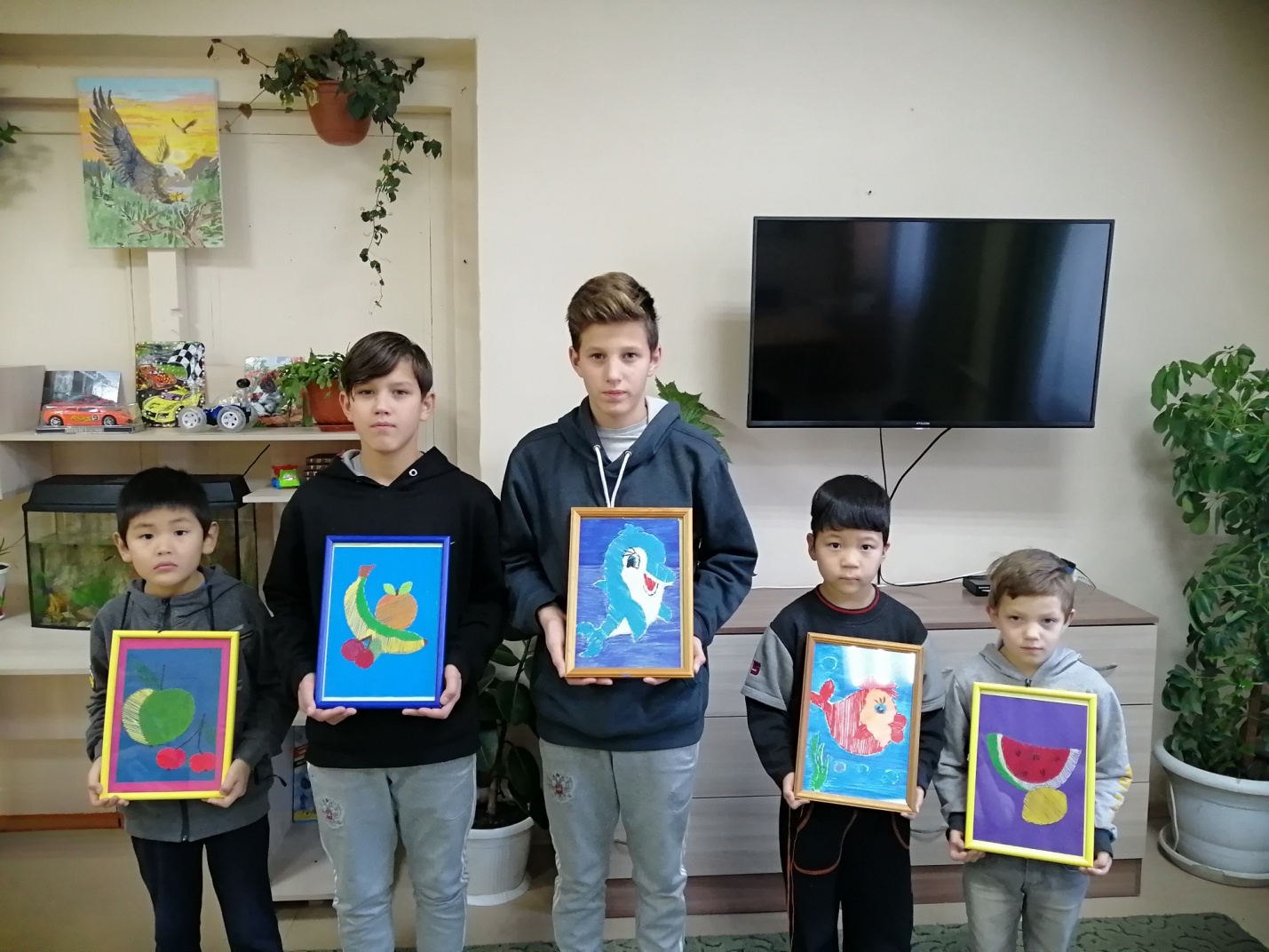 